What is a Deanery and 
Deanery Synod?1.	Local Anglican parishes are grouped into Deaneries.2.	We are in the Deanery of Lambeth South, which covers 15 churches in Clapham, Gipsy Hill, Streatham, Telford Park, Tulse Hill, West Dulwich and West Norwood.3.	The Deanery provides mutual support to its clergy and local parishes. Deanery Synods take place 2-3 times a year. They are formal meetings, mainly for information and discussion about mission and ministry in the area. Occasionally they are required to take formal decisions, sometimes by means of a vote.4.	The Deanery Synod includes our Area Dean, clergy and elected representatives from each local parish. The number of elected representatives per parish is based on the size of the parish’s electoral roll (26-75 members = 2 reps, 76-125 = 3; 126-200 = 4)5.	Every three years, as part of our Annual Parochial Church Meeting (APCM) we elect or Deanery Synod reps. This was last done in 2017. Outstanding vacancies can be elected each year.6.	Deanery Synod lay reps are also ex officio members of our Parochial Church Council (PCC), which meets 8-9 times a year.What is involved in being a Deanery Synod Rep?Being a Deanery Synod Rep is an opportunity to serve the wider church. Do you have or could you develop some of the following qualities:1.	A vision and passion for the wider church to flourish.2.	Committed to work with others in prayer, listening and study to seek God’s will for mission in the Deanery.3.	Able to think and act strategically – able to see the role of your own parish within the bigger picture and understand and accept differences of view.4.	Committed to mission, growth and engagement across boundaries.5.	Open to new / different approaches and willing to listen to and learn from others, share ideas and experience and embrace change.6.	Able to speak confidently and challenge in a respectful way.7.	Able to provide inspiring feedback to your PCC / congregation.8.	Committed, reliable and able to see things through.9.	Dynamic and energetic and able to lead others to shape the future.10.	Excited about ‘breathing new life into Deaneries’ (one of Bishop Christopher’s three priorities for his episcopal ministry).PARISH OF TULSE HILL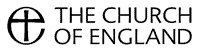 NOMINATION FOR ELECTION TO THE DEANERY SYNODNominees must be:at least sixteen years of age;actual communicants;on the Electoral Roll of this Parish for at least six monthsProposers and seconders must be on the Electoral Roll of this ParishNo person shall be nominated unless they have signified their consent to serve, or there is in the opinion of the meeting sufficient evidence thereof. No person shall be nominated if they are disqualified from serving by the Church Representation Rules.  (See right for details)*pursuant to Rule 76(1), by providing your email address you are agreeing to:(i) receive any communication authorised by or under the CRRs at that email address; and(ii) any disclosure of your name and address authorised by or under the CRRs will include your email address.DISQUALIFICATION  (Church Representation Rules Part 7, Rules 63 and 68)A person shall be disqualified from being nominated, chosen or elected or from serving as a member of a parochial church council, a district church council or any synod under these rules if the person:(1)    A person is disqualified from being nominated, chosen or elected or from serving as a churchwarden or a member of a parochial church council, a district church council or a joint council if the person is disqualified from being a trustee of a charity (and the disqualification is not subject to a waiver which permits membership of a parochial church council, district church council or joint council).
(2)   A person is disqualified from being nominated, chosen or elected or from serving as a member of a parochial church council, a district church council, a joint council or a deanery synod if the person is included in a barred list (within the meaning of the Safeguarding Vulnerable Groups Act 2006).
(3)   A person is disqualified from being nominated, chosen or elected or from serving as a member of a parochial church council, a district church council, a joint council or a deanery synod if the person has been convicted of an offence mentioned in Schedule 1 to the Children and Young Persons Act 1933 (with that expression being construed in accordance with Rule 71(2) of the Church Representation Rules).
(4)   A person’s disqualification under sub-paragraph (3) may be waived by the bishop of the diocese by giving the person notice in writing.
(5)   A person is disqualified from being nominated, chosen or elected or from serving as a member of a parochial church council if the person has been disqualified from holding office under section 10(6) of the Incumbent (Vacation of Benefices) Measure 1977.Note In order to confirm that you are eligible to act as a charity trustee, all newly elected PCC members will be required to sign a declaration confirming their eligibility to hold office as a charity trustee eligibility (i.e. non-disqualification under charity law). Most newly elected PCC members will also be asked to sign a Fit and Proper Person declaration. A copy of these declarations can be found at www.parishresources.org.uk/pccs/apcms/By confirming that you are eligible for election, you are confirming that you are able to sign these declarations. Downloaded from www.parishresources.org.ukProposerSeconderSeconderWe (insert names)of (insert addresses)Email addresses*being members of the electoral roll of this parish,being members of the electoral roll of this parish,being members of the electoral roll of this parish,hereby nominateof (insert address)Email address*as a candidate for election to the Deanery Synod at the annual meeting on____________________29th May 2022_________________as a candidate for election to the Deanery Synod at the annual meeting on____________________29th May 2022_________________as a candidate for election to the Deanery Synod at the annual meeting on____________________29th May 2022_________________ProposerSeconderSignedI declare that I am communicant of 16 years or over and not disqualified, and that if elected, I consent to serve.I declare that I am communicant of 16 years or over and not disqualified, and that if elected, I consent to serve.I declare that I am communicant of 16 years or over and not disqualified, and that if elected, I consent to serve.Signed: Nominee